Dine and Make a Difference!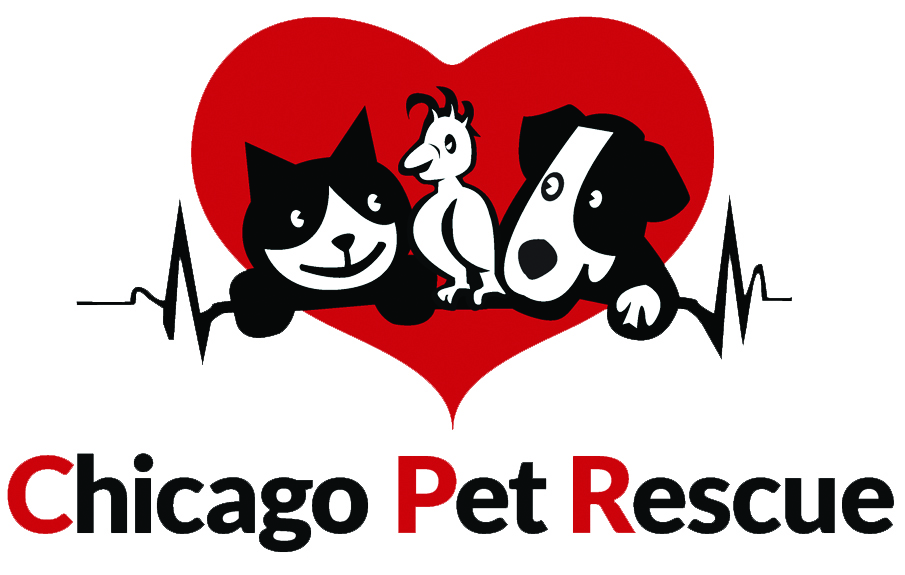 Chicago Pet Rescue invites you to join us in our Pasta D’Arte Fundraiser.  This is a great way to help raise money for homeless animals! It won’t cost you anything extra and you get to enjoy a delicious meal.  The way it works is that you, your friends and family dine in or carry out, and Pasta D’Arte will donate 15% of your pre-taxed total to CPR!February 16 - 22, 2015 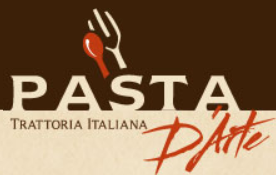 6311 N. Milwaukee Ave.  Chicago, IL(773) 763-1181**You MUST present THIS flyer.**www.chicagopetrescue.org-------------------------------------------------------------------------------------------------------------------Dine and Make a Difference!Chicago Pet Rescue invites you to join us in our Pasta D’Arte Fundraiser.  This is a great way to help raise money for homeless animals! It won’t cost you anything extra and you get to enjoy a delicious meal.  The way it works is that you, your friends and family dine in or carry out, and Pasta D’Arte will donate 15% of your pre-taxed total to CPR!February 16 - 22, 2015 6311 N. Milwaukee Ave.  Chicago, IL(773) 763-1181**You MUST present THIS flyer.**www.chicagopetrescue.org